   Јавно Комунално Предузеће „Топлана“ Бор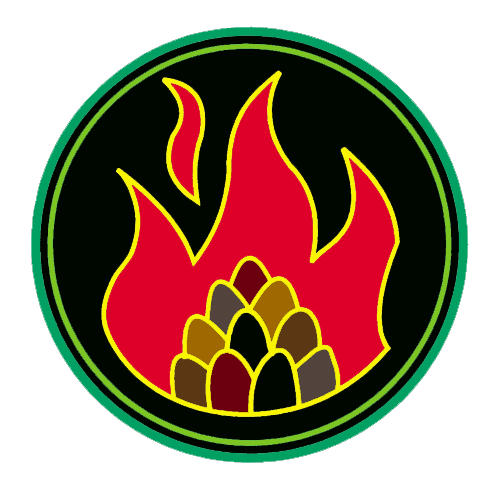 Ђ. А. Куна бр. 12, Бор; АПР – БД. 34029/2005; број рачуна 160-35971-27 Банка Интеса, експозитура у Бору;  матични бр. 17441531; ПИБ 100500644; факс 030/458-056; www.toplana.rsКомисија за јавне набавкеtoplanaborjn@open.telekom.rs030/421- 387Број: 3958Бор,  07.06.2016.годинеКОНКУРСНA ДОКУМЕНТАЦИЈAЈАВНА НАБАВКА ДОБАРА – ЕЛЕКТРО ОПРЕМА ПОСТУПАК ЈАВНЕ НАБАВКЕ МАЛЕ ВРЕДНОСТИЈАВНА НАБАВКА бр. ЈНМВ 10/2016Бор, Јун 2016. годинеНа основу чл. 39. и 61. Закона о јавним набавкама („Сл. гласник РС” бр. 68/2015) у даљем тексту: Закон), чл. 6. Правилника о обавезним елементима конкурсне документације у поступцима јавних набавки и начину доказивања испуњености услова („Сл. гласник РС” бр. 86/2015), Одлуке о покретању поступка јавне набавке број ЈНМВ 10/2016, деловодни број 3926 од 06.06.2016. године и Решења о образовању комисије за јавну набавку бр. ЈНМВ 10/2016,  деловодни број 3927 од 06.06.2016. године, припремљена је:КОНКУРСНУ ДОКУМЕНТАЦИЈУу поступку јавне набавке мале вредности за јавну набавку електро опреме, бр. ЈНМВ 10/2016.САДРЖАЈ КОНКУРСНЕ ДОКУМЕНТАЦИЈЕI   ОПШТИ ПОДАЦИ О ЈАВНОЈ НАБАВЦИ 1. Подаци о наручиоцуНазив наручиоца..........................ЈКП "Топлана“ БорАдреса...........................................Ђ. А. Куна 12, 19210 БорПИБ...............................................100500644Матични број ...............................17441531Шифра делатности ......................3530Интернет страница ......................www.toplana.rs 2. Врста поступка јавне набавкеПредметна јавна набавка се спроводи у поступку јавне набавке мале вредности, у складу са Законом и подзаконским актима којима се уређују јавне набавке.3. Предмет јавне набавкеПредмет јавне набавке бр. ЈНМВ 10/2016 су: добра – електро опрема - ОРН: 31700000 – Електронски, електромеханички и електротехнички материјал.4. Циљ поступкаПоступак јавне набавке се спроводи ради закључења уговора о јавној набавци.5. Контакт Лице  за контакт: Петковић Милутин, Е - mail адреса:                             toplanaborjn@mts.rs, број факса: 030/458-056  II  ПОДАЦИ О ПРЕДМЕТУ ЈАВНЕ НАБАВКЕ1. Предмет јавне набавкеПредмет јавне набавке бр. ЈНМВ 10/2016 су: добра – електро опрема - ОРН: 31700000 – Електронски, електромеханички и електротехнички материјал.Партије: Предмет јавне набавке није обликован по партијама.III ВРСТА, ТЕХНИЧКЕ КАРАКТЕРИСТИКЕ, КВАЛИТЕТ, КОЛИЧИНА И ОПИС ДОБАРА, НАЧИН СПРОВОЂЕЊА КОНТРОЛЕ И ОБЕЗБЕЂИВАЊА ГАРАНЦИЈЕ КВАЛИТЕТА, РОК ИСПОРУКЕ ДОБАРА, ЕВЕНТУАЛНЕ ДОДАТНЕ УСЛУГЕ И СЛ.ТЕХНИЧКЕ КАРАКТЕРИСТИКЕ (спецификација) 1. Роторски клизни прстен за ВН моторе ТИП – 6 AKZ5 400M2-4, 500 KW, 5000 V,     72 A, 1480 O/min, cosf = 0,88, B3, Ir = 375 A, Ur = 810 V .......................... ком.  22. ВН и НН струјни и напонски редуктори:      Струјни мерни трансформатор (ВН) ABK 1221, 1 K, 15 VA, 2 K, 30 VA, KL 0,5,     50 Hz, Fs – 5, 12 KV, произвођач ФМТ или сличан:2 х 30/5/5 А ............................................................................................ ком.  12 х 40/5/5 А ............................................................................................ ком.  22 х 75/5/5 А ............................................................................................ ком.  2    Струјни редуктор (НН) STEM 081, 10 VA, KL 0,5, 50 Hz, Fs – 5, 0,72 KV,    произвођач ФМТ или сличан:20/5 A ..................................................................................................... ком.  130/5 A ..................................................................................................... ком.  1200/5 A ................................................................................................... ком.  1250/5 A ................................................................................................... ком.  2Енергетски суви трансформатор (НТ) ТИП ZTZU – 3 са једним секундаром, 380/110 V, 3000 VA, 1 KV, KL 0,5, 50 Hz, произвођач ФМТ или сличан .. ком. 1Енергетски суви трансформатор (НТ) ТИП ZTZU – 3 са једним секундаром, 380/24 V, 1000 VA, 1 KV, KL 0,5, 50 Hz, произвођач ФМТ или сличан .... ком. 13. Средње напонски осигурачи VVC, Un (10-12) KV, h = 292 mm, Ø = 85 mm, са     ударном иглом, произвођач (Механика, ЕТИ) или сличан:160 А ........................................................................................................ ком. 6200 А ........................................................................................................ ком. 64. Бакарно графитне четкице за ВН мотор ТИП 6 AKZ5, 400 M2-4, 500 KW, 5000     V, 72 A, Ir = 375 A, Ur = 810 V, димензије (40 х 20 х 40) mm, произвођача VOLF    ком. 1005. Фреквентни регулатор обртаја (микроверт), ТИП 0011 4T BA2K2, 5,5 KW SINUS    M, 12 A, (380-415) V, произвођач SANTERNO – Италија или сличан ...... ком. 16. Опрема за МРТ:    - Микропроцесорски интегратор 4М10, (96 х 96) mm, кат. Бр. АТМ 1.В.А.1.0.       произвођач АТМ, Сименс или сличан ...................................................... ком. 2    - Сигнализатор, кат.бр. АТМ 11.50.8.0.1. за уградњу, произвођач АТМ,       Сименс или сличан .................................................................................... ком. 2    - PI регулаатор, (144 х 72), кат.бр. АТМ 12.40.1.1.0. произвођач АТМ,        Сименс или сличан ................................................................................... ком. 2    - Термометар за спољну температуру, кат.бр. АТМ 41.22.243.        произвођач АТМ, Сименс или сличан ..................................................... ком. 2    - Отпорни термометар са бајонет прикључком до 250 С, кат. Бр. АТМ       41.21.511. произвођач АТМ, Сименс или сличан .................................... ком. 5    - Електролитски кондензатори ТИП KOELV:100 µF, 63 V ............................................................................................ ком. 502200 µF, 63 V .......................................................................................... ком. 30100 µF, 100 V ........................................................................................... ком. 50100 µF, 160 V .......................................................................................... ком. 5047 µF, 250 V ............................................................................................ ком. 504,7 µF, 250 V ............................................................................................ ком. 502,2 µF, 250 V ............................................................................................ ком. 5010 µF, 450 V ............................................................................................ ком. 501 µF, 100 V .............................................................................................. ком. 50Транзистори:TR BC 557 ............................................................................................... kom. 20TR MJ 15003 .......................................................................................... kom. 15TR BUZ 71............................................................................................... kom. 20TR BU 326 A ........................................................................................... kom. 10TR BFX 40 ............................................................................................... kom. 10TR IRF 830 ............................................................................................. kom. 15TR 2N 3055 ............................................................................................ kom.   5TR BCY 79 .............................................................................................. kom. 10TR BD 239 ............................................................................................... kom. 20TR BD 240 ............................................................................................... kom. 20TR BU 323 A ........................................................................................... kom.  5TR BUT 11 A .......................................................................................... kom. 25TR BC 107 ............................................................................................... kom. 20TR BC 140 ............................................................................................... kom. 10TR BC 161 ............................................................................................... kom. 10TR BC 557 ............................................................................................... kom. 20Интегрална кола:IC 4049 .................................................................................................. kom.  5IC 4066 .................................................................................................. kom.  5IC 4538 .................................................................................................. kom.  5IC LM 741 CH ....... ............................................................................... kom. 20IC LM 709 CH ........................................................................................ kom.  5IC LF 356 N ........................................................................................... kom.  5IC LM 723 CH ........................................................................................ kom. 10IC LM 723 CN ........................................................................................ kom. 10Стабилизатори напона:STN 7805 ............................................................................................... kom. 20STN 7824 ............................................................................................... kom. 20STN 7812 ............................................................................................... kom. 20Tiristor - triac:TIR TIC 106 N ........................................................................................ kom. 20TIR TIC 226 M ........................................................................................ kom. 20 (2)  КВАЛИТЕТКвалитет понуђених добара мора да одговара траженом квалитету.(3)  НАЧИН СПРОВОЂЕЊА КОНТРОЛЕ И И ОБЕЗБЕЂИВАЊЕ ГАРАНЦИЈЕ       КВАЛИТЕТАПонуђач доказује квалитет испоручених добара достављањем сертификата о квалитету. IV УСЛОВИ ЗА УЧЕШЋЕ У ПОСТУПКУ ЈАВНЕ НАБАВКЕ ИЗ ЧЛ. 75. ЗАКОНА И УПУТСТВО КАКО СЕ ДОКАЗУЈЕ ИСПУЊЕНОСТ ТИХ УСЛОВАПраво на учешће у поступку предметне јавне набавке има понуђач који испуњава обавезне услове за учешће у поступку јавне набавке дефинисане чл. 75. Закона, и то:Да је регистрован код надлежног органа, односно уписан у одговарајући регистар (чл. 75. ст. 1. тач. 1) Закона);Да он и његов законски заступник није осуђиван за неко од кривичних дела као члан организоване криминалне групе, да није осуђиван за кривична дела против привреде, кривична дела против животне средине, кривично дело примања или давања мита, кривично дело преваре (чл. 75. ст. 1. тач. 2) Закона);Да је измирио доспеле порезе, доприносе и друге јавне дажбине у складу са прописима Републике Србије или стране државе када има седиште на њеној територији (чл. 75. ст. 1. тач. 4) Закона);Понуђач је дужан да при састављању понуде изричито наведе да је поштовао обавезе које произлазе из важећих прописа о заштити на раду, запошљавању и условима рада, заштити животне средине, као и да нема забрану обављања делатности која је на снази у време подношења понуде (чл. 75. ст. 2. Закона).1.2.  Уколико понуђач подноси понуду са подизвођачем, у складу са чланом 80. Закона, подизвођач мора да испуњава обавезне услове из члана 75. став 1. тач. 1) до 4) Закона, за део набавке који ће понуђач извршити преко подизвођача.1.3. Уколико понуду подноси група понуђача, сваки понуђач из групе понуђача, мора да испуни обавезне услове из члана 75. став 1. тач. 1) до 4) Закона.2. УПУТСТВО КАКО СЕ ДОКАЗУЈЕ ИСПУЊЕНОСТ УСЛОВАИспуњеност обавезних услова за учешће у поступку предметне јавне набавке, у складу са чл. 77. став 4. Закона, понуђач доказује достављањем Изјаве (Образац изјаве понуђача, у поглављу IV одељак 3.), којом под пуном материјалном и кривичном одговорношћу потврђује да испуњава услове за учешће у поступку јавне набавке из чл. 75. Закона, дефинисане овом конкурсном документацијом. Изјава мора да буде потписана од стране овлашћеног лица понуђача и оверена печатом. Уколико Изјаву потписује лице које није уписано у регистар као лице овлашћено за заступање, потребно је уз понуду доставити овлашћење за потписивање.Уколико понуду подноси група понуђача, Изјава мора бити потписана од стране овлашћеног лица сваког понуђача из групе понуђача и оверена печатом.Уколико понуђач подноси понуду са подизвођачем, понуђач је дужан да достави Изјаву подизвођача (Образац изјаве подизвођача, у поглављу IV одељак 3.), потписану од стране овлашћеног лица подизвођача и оверену печатом.Понуђач није дужан да доставља на увид доказе који су јавно доступни на интернет страницама надлежних органа.Понуђач је дужан да без одлагања писмено обавести наручиоца о било којој промени у вези са испуњеношћу услова из поступка јавне набавке, која наступи до доношења одлуке, односно закључења уговора, односно током важења уговора о јавној набавци и да је документује на прописани начин.Лице уписано у регистар понуђача није дужно да приликом подношења понуде доказује испуњеност обавезних услова из члана 75. став 1. тач. 1) до 4) закона.3. ОБРАЗАЦ ИЗЈАВЕ О ИСПУЊАВАЊУ УСЛОВА ИЗ ЧЛ. 75. ЗАКОНАИЗЈАВА ПОНУЂАЧАО ИСПУЊАВАЊУ УСЛОВА ИЗ ЧЛ. 75. ЗАКОНАИ З Ј А В УПонуђач ___________________________________ у поступку јавне набавке електро опреме, број ЈНМВ 10/2016, испуњава све услове из чл. 75. Закона, односно услове дефинисане конкурсном документацијом за предметну јавну набавку, и то:1)Понуђач је регистрован код надлежног органа, односно уписан у одговарајући регистар;2)Понуђач и његов законски заступник нису осуђивани за неко од кривичних дела као члан организоване криминалне групе, да није осуђиван за кривична дела против привреде, кривична дела против животне средине, кривично дело примања или давања мита, кривично дело преваре;3)Понуђач је измирио доспеле порезе, доприносе и друге јавне дажбине у складу са прописима Републике Србије (или стране државе када има седиште на њеној територији);4)Понуђач је поштовао обавезе које произлазе из важећих прописа о заштити на раду, запошљавању и условима рада, заштити животне средине и као и да нема забрану обављања делатности која је на снази у време подношења понуде. Место:_____________                                                                     Понуђач:Датум:_____________                               М.П.                  _____________________ Напомена: Уколико понуду подноси група понуђача, Изјава мора бити потписана од стране овлашћеног лица сваког понуђача из групе понуђача и оверена печатом. ИЗЈАВА ПОДИЗВОЂАЧАО ИСПУЊАВАЊУ УСЛОВА ИЗ ЧЛ. 75. ЗАКОНА У складу са чланом 77. став 4. Закона, под пуном материјалном и кривичном одговорношћу, као заступник подизвођача, дајем следећуИ З Ј А В УПодизвођач _______________________________ у поступку јавне набавке електро опреме, број ЈНМВ 10/2016, испуњава све услове из чл. 75. Закона, односно услове дефинисане конкурсном документацијом за предметну јавну набавку, и то:Подизвођач је регистрован код надлежног органа, односно уписан у одговарајући регистар;Подизвођач и његов законски заступник нису осуђивани за неко од кривичних дела као члан организоване криминалне групе, да није осуђиван за кривична дела против привреде, кривична дела против животне средине, кривично дело примања или давања мита, кривично дело преваре;Подизвођач је измирио доспеле порезе, доприносе и друге јавне дажбине у складу са прописима Републике Србије (или стране државе када има седиште на њеној територији).Место:_____________                                                                    Подизвођач:Датум:_____________                        М.П.                        _____________________ Уколико понуђач подноси понуду са подизвођачем, Изјава мора бити потписана од стране овлашћеног лица подизвођача и оверена печатом. V УПУТСТВО ПОНУЂАЧИМА КАКО ДА САЧИНЕ ПОНУДУ1. ПОДАЦИ О ЈЕЗИКУ НА КОЈЕМ ПОНУДА МОРА ДА БУДЕ САСТАВЉЕНАПонуђач подноси понуду на српском језику.2. НАЧИН НА КОЈИ ПОНУДА МОРА ДА БУДЕ САЧИЊЕНАПонуђач понуду подноси непосредно или путем поште у затвореној коверти или кутији, затворену на начин да се приликом отварања понуда може са сигурношћу утврдити да се први пут отвара. На полеђини коверте или на кутији навести назив и адресу понуђача.У случају да понуду подноси група понуђача, на коверти је потребно назначити да се ради о групи понуђача и навести називе и адресу свих учесника у заједничкој понуди.Понуду доставити на адресу: ЈКП „Топлана“ Бор, ул. Ђ. А. Куна бр. 12, 19210 Бор, са назнаком: ,,Понуда за јавну набавку добра  – електро опрема, ЈНМВ бр. 10/2016 - НЕ ОТВАРАТИ”. Понуда се сматра благовременом уколико је примљена од стране наручиоца до 15.06.2016. године до 12:00 часова. Наручилац ће, по пријему одређене понуде, на коверти, односно кутији у којој се понуда налази, обележити време пријема и евидентирати број и датум понуде према редоследу приспећа. Уколико је понуда достављена непосредно наручилац ће понуђачу предати потврду пријема понуде. У потврди о пријему наручилац ће навести датум и сат пријема понуде.Понуда коју наручилац није примио у року одређеном за подношење понуда, односно која је примљена по истеку дана и сата до којег се могу понуде подносити, сматраће се неблаговременом.Отварање понуда обавиће се јавно дана 15.06.2016. год. у 12:30 часова, у сали за састанке наручиоца у кругу РТБ-а Бор.Пре почетка јавног отварања понуда, представници понуђача који ће присуствовати отварању понуда, дужни су да Комисији предају писмена овлашћења на основу којих ће доказати овлашћење за учешће у поступку јавног отварања понуда.Понуда мора да садржи: Образац изјаве понуђача о испуњавању услова из чл. 75. Закона у поступку јавне набавке мале вредности  - (поглавље IV одељак 3.) конкурсне документацијеУколико се понуда подноси са подизвођачем изјава подизвођача о испуњавању услова из чл. 75. Закона у поступку јавне набавке мале вредности  - (поглавље IV одељак 3.) конкурсне документацијеОбразац понуде –поглавље  VIМодел уговора– поглавље VIIОбразац трошкова припреме понуде – поглављe VIIIОбразац изјаве о независној понуди – поглављe IXНапомена: Обрасци морају бити у оригиналу попуњени читко штампаним словима, хемијском оловком, потписани и оверени од стране овлашћеног лица понуђача.4. ПОНУДА СА ВАРИЈАНТАМАПодношење понуде са варијантама није дозвољено.5. НАЧИН ИЗМЕНЕ, ДОПУНЕ И ОПОЗИВА ПОНУДЕУ року за подношење понуде понуђач може да измени, допуни или опозове своју понуду на начин који је одређен за подношење понуде.Понуђач је дужан да јасно назначи који део понуде мења односно која документа накнадно доставља.Измену, допуну или опозив понуде треба доставити на адресу: ЈКП „Топлана“ Бор, ул. Ђ.А.Куна бр.12, 19210 Бор, са назнаком:„Измена понуде за јавну набавку добра – електро опрема, ЈНМВ бр. 06/2016 - НЕ ОТВАРАТИ” или„Допуна понуде за јавну набавку добра – електро опрема, ЈНМВ бр. 06/2016 - НЕ ОТВАРАТИ” или„Опозив понуде за јавну набавку добра – електро опрема, ЈНМВ бр. 06/2016 - НЕ ОТВАРАТИ” или„Измена и допуна понуде за јавну набавку добра – електро опрема, ЈНМВ бр. 06/2016 - НЕ ОТВАРАТИ”.На полеђини коверте или на кутији навести назив и адресу понуђача. У случају да понуду подноси група понуђача, на коверти је потребно назначити да се ради о групи понуђача и навести називе и адресу свих учесника у заједничкој понуди.По истеку рока за подношење понуда понуђач не може да повуче нити да мења своју понуду.6. УЧЕСТВОВАЊЕ У ЗАЈЕДНИЧКОЈ ПОНУДИ ИЛИ КАО ПОДИЗВОЂАЧ Понуђач може да поднесе само једну понуду. Понуђач који је самостално поднео понуду не може истовремено да учествује у заједничкој понуди или као подизвођач, нити исто лице може учествовати у више заједничких понуда.У Обрасцу понуде (поглавље VI), понуђач наводи на који начин подноси понуду, односно да ли подноси понуду самостално, или као заједничку понуду, или подноси понуду са подизвођачем.7. ПОНУДА СА ПОДИЗВОЂАЧЕМУколико понуђач подноси понуду са подизвођачем дужан је да у Обрасцу понуде (поглавље VI) наведе да понуду подноси са подизвођачем, проценат укупне вредности набавке који ће поверити подизвођачу, а који не може бити већи од 50%, као и део предмета набавке који ће извршити преко подизвођача.Понуђач у Обрасцу понуде наводи назив и седиште подизвођача, уколико ће делимично извршење набавке поверити подизвођачу. Уколико уговор о јавној набавци буде закључен између наручиоца и понуђача који подноси понуду са подизвођачем, тај подизвођач ће бити наведен и у уговору о јавној набавци. Понуђач је дужан да за подизвођаче достави доказе о испуњености услова који су наведени у поглављу IV конкурсне документације, у складу са упутством како се доказује испуњеност услова (Образац изјаве из поглавља IV одељак 3.).Понуђач у потпуности одговара наручиоцу за извршење обавеза из поступка јавне набавке, односно извршење уговорних обавеза, без обзира на број подизвођача. Понуђач је дужан да наручиоцу, на његов захтев, омогући приступ код подизвођача, ради утврђивања испуњености тражених услова.8. ЗАЈЕДНИЧКА ПОНУДАПонуду може поднети група понуђача.Уколико понуду подноси група понуђача, саставни део заједничке понуде је споразум којим се понуђачи из групе међусобно и према наручиоцу обавезују на извршење јавне набавке, а који садржи:члану групе који ће бити носилац посла, односно који ће поднети понуду и који ће заступати групу понуђача пред наручиоцем, понуђачу који ће у име групе понуђача потписати уговор,понуђачу који ће издати рачун,рачуну на који ће бити извршено плаћање,обавезама сваког од понуђача из групе понуђача за извршење уговора.Група понуђача је дужна да достави све доказе о испуњености услова који су наведени у поглављу IV конкурсне документације, у складу са упутством како се доказује испуњеност услова (Образац изјаве из поглавља IV одељак 3.).Понуђачи из групе понуђача одговарају неограничено солидарно према наручиоцу.Задруга може поднети понуду самостално, у своје име, а за рачун задругара или заједничку понуду у име задругара.Ако задруга подноси понуду у своје име за обавезе из поступка јавне набавке и уговора о јавној набавци одговара задруга и задругари у складу са законом.Ако задруга подноси заједничку понуду у име задругара за обавезе из поступка јавне набавке и уговора о јавној набавци неограничено солидарно одговарају задругари.9. НАЧИН И УСЛОВИ ПЛАЋАЊА, ГАРАНТНИ РОК, КАО И ДРУГЕ ОКОЛНОСТИ ОД КОЈИХ ЗАВИСИ ПРИХВАТЉИВОСТ ПОНУДЕ9.1. Захтеви у погледу начина, рока и услова плаћања.Рок плаћања је 45 дана у складу са Законом о роковима измирења новчаних обавеза у комерцијалним трансакцијама („Сл. гласник РС” бр. 119/2012 и 68/2015)), од дана службеног пријема рачуна, на основу отпремнице.Плаћање се врши уплатом на рачун понуђача.Понуђачу није дозвољено да захтева аванс.9.2. Захтев у погледу рока испоруке Рок испоруке не може бити дужи од 30 (тридесет) дана од дана закључења уговора.Место испоруке – на адресу наручиоца: у кругу РТБ-а Бор9.3. Захтев у погледу рока важења понудеРок важења понуде не може бити краћи од 30 дана од дана отварања понуда.У случају истека рока важења понуде, наручилац је дужан да у писаном облику затражи од понуђача продужење рока важења понуде.Понуђач који прихвати захтев за продужење рока важења понуде на може мењати понуду.9.4. Захтев у погледу гарантног рокаПонуђач преноси гарантни рок произвођача опреме.10. ВАЛУТА И НАЧИН НА КОЈИ МОРА ДА БУДЕ НАВЕДЕНА И ИЗРАЖЕНА ЦЕНА У ПОНУДИЦена мора бити исказана у динарима, са и без пореза на додату вредност, са урачунатим свим трошковима које понуђач има у реализацији предметне јавне набавке, с тим да ће се за оцену понуде узимати у обзир цена без пореза на додату вредност.У цену су урачунати и трошкови испоруке.Цена је фиксна и не може се мењати. Ако је у понуди исказана неуобичајено ниска цена, наручилац ће поступити у складу са чланом 92. Закона.Ако понуђена цена укључује увозну царину и друге дажбине, понуђач је дужан да тај део одвојено искаже у динарима.11. ПОДАЦИ О ДРЖАВНОМ ОРГАНУ ИЛИ ОРГАНИЗАЦИЈИ, ОДНОСНО ОРГАНУ ИЛИ СЛУЖБИ ТЕРИТОРИЈАЛНЕ АУТОНОМИЈЕ ИЛИ ЛОКАЛНЕ САМОУПРАВЕ ГДЕ СЕ МОГУ БЛАГОВРЕМЕНО ДОБИТИ ИСПРАВНИ ПОДАЦИ О ПОРЕСКИМ ОБАВЕЗАМА, ЗАШТИТИ ЖИВОТНЕ СРЕДИНЕ, ЗАШТИТИ ПРИ ЗАПОШЉАВАЊУ, УСЛОВИМА РАДА И СЛ., А КОЈИ СУ ВЕЗАНИ ЗА ИЗВРШЕЊЕ УГОВОРА О ЈАВНОЈ НАБАВЦИ Подаци о пореским обавезама се могу добити у Пореској управи, Министарства финансија и привреде.Подаци о заштити животне средине се могу добити у Агенцији за заштиту животне средине и у Министарству енергетике, развоја и заштите животне средине.Подаци о заштити при запошљавању и условима рада се могу добити у Министарству рада, запошљавања и социјалне политике.12. ЗАШТИТА ПОВЕРЉИВОСТИ ПОДАТАКА КОЈЕ НАРУЧИЛАЦ СТАВЉА ПОНУЂАЧИМА НА РАСПОЛАГАЊЕ, УКЉУЧУЈУЋИ И ЊИХОВЕ ПОДИЗВОЂАЧЕПредметна набавка не садржи поверљиве информације које наручилац ставља на располагање.13. ДОДАТНЕ ИНФОРМАЦИЈЕ ИЛИ ПОЈАШЊЕЊА У ВЕЗИ СА ПРИПРЕМАЊЕМ ПОНУДЕЗаинтересовано лице може, у писаном облику путем поште на адресу наручиоца, електронске поште на е-маил toplanaborjn@mts.ra или факсом на број 030/458-056 тражити од наручиоца додатне информације или појашњења у вези са припремањем понуде, при чему може да укаже наручиоцу и на евентуално уочене недостатке и неправилности у конкурсној документацији, најкасније 5 дана пре истека рока за подношење понуде.Наручилац ће у року од 3 (три) дана од дана пријема захтева за додатним информацијама или појашњењима конкурсне документације и указивањем на евентуално уочене недостатке и неправилности у конкурсној документацији, одговор објавити на Порталу јавних набавки и на својој интернет страници.Додатне информације или појашњења упућују се са напоменом „Захтев за додатним информацијама или појашњењима конкурсне документације (и указивањем на евентуално уочене недостатке и неправилности у конкурсној документацији), ЈНМВ бр. 10/2016”.Ако наручилац измени или допуни конкурсну документацију 8 или мање дана пре истека рока за подношење понуда, дужан је да продужи рок за подношење понуда и објави обавештење о продужењу рока за подношење понуда.По истеку рока предвиђеног за подношење понуда наручилац не може да мења нити да допуњује конкурсну документацију. Тражење додатних информација или појашњења у вези са припремањем понуде телефоном није дозвољено. Комуникација у поступку јавне набавке врши се искључиво на начин одређен чланом 20. Закона.14. ДОДАТНА ОБЈАШЊЕЊА ОД ПОНУЂАЧА ПОСЛЕ ОТВАРАЊА ПОНУДА И КОНТРОЛА КОД ПОНУЂАЧА ОДНОСНО ЊЕГОВОГ ПОДИЗВОЂАЧА После отварања понуда наручилац може приликом стручне оцене понуда да у писаном облику захтева од понуђача додатна објашњења која ће му помоћи при прегледу, вредновању и упоређивању понуда, а може да врши контролу (увид) код понуђача, односно његовог подизвођача (члан 93. Закона). Уколико наручилац оцени да су потребна додатна објашњења или је потребно извршити контролу (увид) код понуђача, односно његовог подизвођача, наручилац ће понуђачу оставити примерени рок да поступи по позиву наручиоца, односно да омогући наручиоцу контролу (увид) код понуђача, као и код његовог подизвођача. Наручилац може уз сагласност понуђача да изврши исправке рачунских грешака уочених приликом разматрања понуде по окончаном поступку отварања. У случају разлике између јединичне и укупне цене, меродавна је јединична цена.Ако се понуђач не сагласи са исправком рачунских грешака, наручилац ће његову понуду одбити као неприхватљиву. 15. ВРСТА КРИТЕРИЈУМА ЗА ДОДЕЛУ УГОВОРА Избор најповољније понуде ће се извршити применом критеријума „НАЈНИЖА ПОНУЂЕНА ЦЕНА“.16. ЕЛЕМЕНТИ КРИТЕРИЈУМА, ОДНОСНО НАЧИН НА ОСНОВУ КОЈИХ ЋЕ НАРУЧИЛАЦ ИЗВРШИТИ ДОДЕЛУ УГОВОРА У СИТУАЦИЈИ КАДА ПОСТОЈЕ ДВЕ ИЛИ ВИШЕ ПОНУДА СА ИСТОМ НАЈНИЖЕ ПОНУЂЕНОМ ЦЕНОМ Уколико две или више понуда имају исту и истовремено најнижу цену, као најповољнија биће изабрана понуда оног понуђача који је понудио краћи рок испоруке.17. ПОШТОВАЊЕ ОБАВЕЗА КОЈЕ ПРОИЗЛАЗЕ ИЗ ВАЖЕЋИХ ПРОПИСА Понуђач је дужан да у оквиру своје понуде достави изјаву дату под кривичном и материјалном одговорношћу да је поштовао све обавезе које произлазе из важећих прописа о заштити на раду, запошљавању и условима рада, заштити животне средине, као и да нема забрану обављања делатности која је на снази у време подношења понуде (Образац изјаве из поглавља IV одељак 3.).18. КОРИШЋЕЊЕ ПАТЕНТА И ОДГОВОРНОСТ ЗА ПОВРЕДУ ЗАШТИЋЕНИХ ПРАВА ИНТЕЛЕКТУАЛНЕ СВОЈИНЕ ТРЕЋИХ ЛИЦАНакнаду за коришћење патената, као и одговорност за повреду заштићених права интелектуалне својине трећих лица сноси понуђач.19. НАЧИН И РОК ЗА ПОДНОШЕЊЕ ЗАХТЕВА ЗА ЗАШТИТУ ПРАВА ПОНУЂАЧА Захтев за заштиту права може да поднесе понуђач, односно свако заинтересовано лице који има интерес за доделу уговора, у овом поступку јавне набавке и који је претрпео или би могао да претрпи штету због поступања наручиоца противно одредбама Закона о јавним набавкама (у даљем тексту: подносилац захтева).Захтев за заштиту права подноси се наручиоцу, а копија се истовремено доставља Републичкој комисији. Захтев за заштиту права се доставља непосредно, електронском поштом на е-маил toplanaborjn@mts.rs, факсом на број 030/458-056 или препорученом пошиљком са повратницом. Захтев за заштиту права може се поднети у току целог поступка јавне набавке, против сваке радње наручиоца, осим ако Законом о јавним набавкама није другачије одређено.Захтев за заштиту права којим се оспорава врста поступка, садржина позива за подношење понуда или конкурсне документације сматраће се благовременим ако је примљен од стране наручиоца три дана пре истека рока за подношење понуда, без обзира на начин достављања и уколико је подносилац захтева у складу са чланом 63. став 2. овог закона указао наручиоцу на евентуалне недостатке и неправилности, а наручилац исте није отклонио.Захтев за заштиту права којим се оспоравају радње које наручилац предузме пре истека рока за подношење понуда, а након истека рока из става 4. овог одељка (рок из става 3. члана 149. ЗЈН), сматраће се благовременим уколико је поднет најкасније до истека рока за подношење понуда.После доношења одлуке о додели уговора и одлуке о обустави поступка, рок за подношење захтева за заштиту права је пет дана од дана објављивања одлуке на Порталу јавних набавки у складу са чланом 40а Закона о јавним набавкама.Захтевом за заштиту права не могу се оспоравати радње наручиоца предузете у поступку јавне набавке ако су подносиоцу захтева били или могли бити познати разлози за његово подношење пре истека рока за подношење захтева из става 4. и 5. овог одељка (рокови из става 3. и 4. члана 149. ЗЈН), а подносилац захтева га није поднео пре истека тог рока.Ако је у истом поступку јавне набавке поново поднет захтев за заштиту права од стране истог подносиоца захтева, у том захтеву се не могу оспоравати радње наручиоца за које је подносилац захтева знао или могао знати приликом подношења претходног захтева.Наручилац објављује обавештење о поднетом захтеву за заштиту права на Порталу јавних набавки и на својој интернет страници најкасније у року од два дана од дана пријема захтева за заштиту права, које садржи податке из Прилога 3Љ уз ЗЈН.Подносилац захтева за заштиту права је дужан да на рачун буџета Републике Србије уплати таксу у износу од 60.000 динара.Број рачуна: (број- 840-30678845-06), Позив на број: (број или ознака јавне набавке),Сврха плаћања: ЗЗП, Назив наручиоца, број или ознака јавне набавкеКорисник: Буџет Републике Србије.Поступак заштите права у псотупцима јавних набавки прописан је чл. 138. до 167. ЗЈН.20. РОК У КОЈЕМ ЋЕ УГОВОР БИТИ ЗАКЉУЧЕННаручилац ће уговор о јавној набавци доставити понуђачу којем је уговор додељен у року од осам дана од дана протека рока за подношење захтева за заштиту права из члана 149. Закона.У случају да је поднета само једна понуда наручилац може закључити уговор пре истека рока за подношење захтева за заштиту права, у складу са чланом 112. став 2. тачка 5) Закона. VI ОБРАЗАЦ ПОНУДЕПонуда бр. __________ од ___________ године за јавну набавку електро опреме, ЈНМВ бр. 10/2016.1)ОПШТИ ПОДАЦИ О ПОНУЂАЧУНапомена: заокружити начин подношења понуде и уписати податке о подизвођачу, уколико се понуда подноси са подизвођачем, односно податке о свим учесницима заједничке понуде, уколико понуду подноси група понуђача3) ПОДАЦИ О ПОДИЗВОЂАЧУ Напомена:Табелу „Подаци о подизвођачу“ попуњавају само они понуђачи који подносе  понуду са подизвођачем, а уколико има већи број подизвођача од места предвиђених у табели, потребно је да се наведени образац копира у довољном броју примерака, да се попуни и достави за сваког подизвођача.4) ПОДАЦИ О УЧЕСНИКУ  У ЗАЈЕДНИЧКОЈ ПОНУДИНапомена:Табелу „Подаци о учеснику у заједничкој понуди“ попуњавају само они понуђачи који подносе заједничку понуду, а уколико има већи број учесника у заједничкој понуди од места предвиђених у табели, потребно је да се наведени образац копира у довољном броју примерака, да се попуни и достави за сваког понуђача који је учесник у заједничкој понуди.5) ОПИС ПРЕДМЕТА НАБАВКЕ – електро опрема Датум                                        М. П.                                              Понуђач__________                                                                              _____________Напомене: Образац понуде понуђач мора да попуни, овери печатом и потпише, чиме потврђује да су тачни подаци који су у обрасцу понуде наведени. Уколико понуђачи подносе заједничку понуду, група понуђача може да се определи да образац понуде потписују и печатом оверавају сви понуђачи из групе понуђача или група понуђача може да одреди једног понуђача из групе који ће попунити, потписати и печатом оверити образац понуде.VII МОДЕЛ УГОВОРАУГОВОР О КУПОПРОДАЈИ ЕЛЕКТРО ОПРЕМЕ Закључен између:1. Наручиоца ЈКП “Топлана“ Бор са седиштем у .Бору , улица Ђ.А.Куна 12, 19210 Бор, ПИБ:100500644. Матични број: 17441531, Број рачуна: .160-35971 Назив банке:.Банка интеса ,експозитура у Бору, Телефон: 030/423-167 Телефакс: 030/458-056, кога заступа ______________________ (у даљем тексту: Купац)и2. ............................................................... са седиштем у ............................................, улица .........................................., ПИБ:.......................... Матични број: ........................................Број рачуна: ............................................ Назив банке:............................,  Телефон:.......................Телефакс: .................... ............................................................... са седиштем у ............................................, улица .........................................., ПИБ:.......................... Матични број: ........................................Број рачуна: ............................................ Назив банке:............................,  Телефон:.......................Телефакс: ................................................................................... са седиштем у ............................................, улица .........................................., ПИБ:.......................... Матични број: ........................................Број рачуна: ............................................ Назив банке:............................,  Телефон:.......................Телефакс: ....................кога заступа......................................................... (удаљем тексту: Продавац),заједно, у овом Уговору названи: Уговорне стране.Понуђач наступа са подизвођачем ________________________________ из ______________ ул. ______________________ , који ће делимично извршити предметну набавкуи то у износу _____ % укупне вредности дате понуде у делу ________________________________________________________ (навести део предметне небавке који ће извршити подизвођач)Напомена: У случају заједничке понуде сви понуђачи из заједничке понуде биће наведени под тачком 2.Основ уговора:ЈНМВ Број: 10/2016Број и датум одлуке о додели уговора: _______ од _________ годинеПонуда изабраног понуђача бр. ______ од _________ године која је код наручиоца заведена под бројем _______ од _________ године.ПРЕДМЕТ УГОВОРАЧлан 1.Предмет овог уговора је купопродаја електро опреме, одређене спецификацијом у понуди Продавца бр.__________ од _______ . године која је код Купца заведена под бројем __________ од _________ године и саставни је део овог Уговора.ЦЕНА, НАЧИН ПЛАЋАЊА И УКУПНА ВРЕДНОСТ УГОВОРАЧлан 2.Цена електро опреме из члана 1. овог Уговора је: Члан 3.Уговорне стране су сагласне да се плаћање испоручене количине електро опреме на основу поруџбенице Купца врши у законском року од 45 дана од дана службеног пријема рачуна. Члан 4.Укупна вредност уговора је _________________динара без обрачунатог ПДВ-а,односно ________________ са ПДВ-ом.ИСПОРУКА И КВАЛИТЕТЧлан 5.Продавац ће испоручивати уговорену количину електро опреме f-co Бор-магацин купца. Члан 6.Уговорену количину електро опреме продавац ће испоручити у року од ______ дана од дана закључења уговора.Уз испоручену електро опреме, Продавац је дужан да достави сертификат о квалитету испоручених добара.Члан 7.Ако продавац касни са испоруком робе више од 5 дана, обавезан је да купцу плати уговорну казну у висини од 1 % од вредности неиспоручене робе за сваки дан закашњења (рачунајући од првог дана).  Уколико овако обрачуната казна буде већа од 10% од укупне вредности уговорене робе уговор се сматра раскинутим те је продавац дужан да у року од 15 дана износ обештећења (казне) уплати на рачун купца. Износ обештећења не може бити већи од 20% вредности уговорене робе.Клаузула из предходног става  се не примењује ако је закашњење у испоруци проузроковано неблаговременим преузимањем робе од стране купца и у случају немогућности испуњења уговора према Закону о облигационим односима.Члан 8.Ако се записнички утврди да добра која је продавац испоручио купцу имају недостатке у квалитету и очигледних грешака, продавац мора исте отклонити тако што ће заменити новим најкасније у року од 7 дана од дана сачињавања записника о рекламацији. ОПШТЕ ОДРЕДБЕЧлан 9.Уговор ступа на снагу даном обостраног потписивања и примењиваће се до коначне реализације а најдуже годину дана од закључења.Члан 10.Све евентуалне спорове који настану из, или поводом, овог уговора-уговорне стране ће покушати да реше споразумно.Уколико спорови између купца и продавца не буду решени споразумно, уговара се надлежност Привредног суда у Зајечару.Члан 11.Евентуалне измене и допуне овог уговора вршиће се уз обострану сагласност уговорних страна, путем Анекса овог Уговора.На све што није регулисано клаузулама овог уговора, примениће се одредбе Закона о облигационим односима.Овај уговор је сачињен у 6 (шест) истоветних примерака, по 3 (три) примерка за обе  уговорне стране.Уговорне стране сагласно изјављују да су уговор прочитале, разумеле и да уговорене  одредбе у свему представљају израз њихове стварне воље.ЗА ПРОДАВЦА                                                                     ЗА КУПЦА      ...........................................				............................................               Директор                                                                         ДиректорНАПОМЕНА: Понуђач попуњава модел уговора, потписује и оверава печатом, што значи да је сагласан са  моделом уговора.VIII ОБРАЗАЦ ТРОШКОВА ПРИПРЕМЕ ПОНУДЕУ складу са чланом 88. став 1. Закона, понуђач ___________________________, доставља укупан износ и структуру трошкова припремања понуде, како следи у табели:Трошкове припреме и подношења понуде сноси искључиво понуђач и не може тражити од наручиоца накнаду трошкова.Ако је поступак јавне набавке обустављен из разлога који су на страни наручиоца, наручилац је дужан да понуђачу надокнади трошкове израде узорка или модела, ако су израђени у складу са техничким спецификацијама наручиоца и трошкове прибављања средства обезбеђења, под условом да је понуђач тражио накнаду тих трошкова у својој понуди.Напомена: достављање овог обрасца није обавезноIX ОБРАЗАЦ ИЗЈАВЕ О НЕЗАВИСНОЈ ПОНУДИУ складу са чланом 26. Закона, _________________________________ даје: ИЗЈАВУО НЕЗАВИСНОЈ ПОНУДИПод пуном материјалном и кривичном одговорношћу потврђујем да сам понуду у поступку јавне набавке електро опреме, бр. ЈНМВ 10/2016, поднео независно, без договора са другим понуђачима или заинтересованим лицима.Напомена: у случају постојања основане сумње у истинитост изјаве о независној понуди, наручулац ће одмах обавестити организацију надлежну за заштиту конкуренције. Организација надлежна за заштиту конкуренције, може понуђачу, односно заинтересованом лицу изрећи меру забране учешћа у поступку јавне набавке ако утврди да је понуђач, односно заинтересовано лице повредило конкуренцију у поступку јавне набавке у смислу закона којим се уређује заштита конкуренције. Мера забране учешћа у поступку јавне набавке може трајати до две године. Повреда конкуренције представља негативну референцу, у смислу члана 82. став 1. тачка 2. Закона.Уколико понуду подноси група понуђача, Изјава мора бити потписана од стране овлашћеног лица сваког понуђача из групе понуђача и оверена печатом.ПоглављеНазив поглављаСтрана (29)IОпшти подаци о јавној набавци3IIПодаци о предмету јавне набавке3IIIВрста, техничке карактеристике, квалитет, количина и опис добара, начин спровођења контроле и обезбеђења гаранције квалитета, место испоруке добара, евентуалне додатне услуге и сл.4-5IVУслови за учешће у поступку јавне набавке из чл. 75. и 76. Закона и упутство како се доказује испуњеност тих услова6-9VУпутство понуђачима како да сачине понуду10-17VIОбразац понуде18-22VIIМодел уговора23-27VIIIОбразац трошкова припреме понуде28IXОбразац изјаве о независној понуди29Назив понуђача:Адреса понуђача:Матични број понуђача:Порески идентификациони број понуђача (ПИБ):VIIИме особе за контакт:Електронска адреса понуђача (e-mail):Телефон:Телефакс: Број рачуна понуђача и назив банке:Лице овлашћено за потписивање уговора2) ПОНУДУ ПОДНОСИ: А) САМОСТАЛНО Б) СА ПОДИЗВОЂАЧЕМВ) КАО ЗАЈЕДНИЧКУ  ПОНУДУ1)Назив подизвођача:Адреса:Матични број:Порески идентификациони број:Име особе за контакт: Проценат укупне вредности набавке који ће извршити подизвођач:Део предмета набавке који ће извршити подизвођач: 1)Назив учесника у заједничкој понуди:Адреса: Матични број:Порески идентификациони број:Име особе за контакт:2)Назив учесника у заједничкој понуди:Адреса:Матични број:Порески идентификациони број:Име особе за контакт:Р.бр.НазивЈ.м.колЈединична цена без ПДВ-аЈединична цена са ПДВ-омУкупно без ПДВ-а(4x5)Укупно са ПДВ-ом(4x6)1.Роторски клизни прстен за ВН моторе ТИП – 6 AKZ5 400M2-4, 500 KW, 5000 V, 72 A, 1480 O/min, cosf = 0,88, B3, Ir = 375 A, Ur = 810 VКом.22.ВН и НН струјни и напонски редуктори:  Струјни мерни трансформатор (ВН) ABK 1221, 1 K, 15 VA, 2 K, 30 VA, KL 0,5, 50 Hz, Fs – 5, 12 KV, произвођач ФМТ или сличан:ВН и НН струјни и напонски редуктори:  Струјни мерни трансформатор (ВН) ABK 1221, 1 K, 15 VA, 2 K, 30 VA, KL 0,5, 50 Hz, Fs – 5, 12 KV, произвођач ФМТ или сличан:ВН и НН струјни и напонски редуктори:  Струјни мерни трансформатор (ВН) ABK 1221, 1 K, 15 VA, 2 K, 30 VA, KL 0,5, 50 Hz, Fs – 5, 12 KV, произвођач ФМТ или сличан:ВН и НН струјни и напонски редуктори:  Струјни мерни трансформатор (ВН) ABK 1221, 1 K, 15 VA, 2 K, 30 VA, KL 0,5, 50 Hz, Fs – 5, 12 KV, произвођач ФМТ или сличан:ВН и НН струјни и напонски редуктори:  Струјни мерни трансформатор (ВН) ABK 1221, 1 K, 15 VA, 2 K, 30 VA, KL 0,5, 50 Hz, Fs – 5, 12 KV, произвођач ФМТ или сличан:ВН и НН струјни и напонски редуктори:  Струјни мерни трансформатор (ВН) ABK 1221, 1 K, 15 VA, 2 K, 30 VA, KL 0,5, 50 Hz, Fs – 5, 12 KV, произвођач ФМТ или сличан:ВН и НН струјни и напонски редуктори:  Струјни мерни трансформатор (ВН) ABK 1221, 1 K, 15 VA, 2 K, 30 VA, KL 0,5, 50 Hz, Fs – 5, 12 KV, произвођач ФМТ или сличан:2 х 30/5/5 А ком.12 х 40/5/5 Аком.22 х 75/5/5 Аком.2Струјни редуктор (НН) STEM 081, 10 VA, KL 0,5, 50 Hz, Fs – 5, 0,72 KV,произвођач ФМТ или сличан:Струјни редуктор (НН) STEM 081, 10 VA, KL 0,5, 50 Hz, Fs – 5, 0,72 KV,произвођач ФМТ или сличан:Струјни редуктор (НН) STEM 081, 10 VA, KL 0,5, 50 Hz, Fs – 5, 0,72 KV,произвођач ФМТ или сличан:Струјни редуктор (НН) STEM 081, 10 VA, KL 0,5, 50 Hz, Fs – 5, 0,72 KV,произвођач ФМТ или сличан:Струјни редуктор (НН) STEM 081, 10 VA, KL 0,5, 50 Hz, Fs – 5, 0,72 KV,произвођач ФМТ или сличан:Струјни редуктор (НН) STEM 081, 10 VA, KL 0,5, 50 Hz, Fs – 5, 0,72 KV,произвођач ФМТ или сличан:Струјни редуктор (НН) STEM 081, 10 VA, KL 0,5, 50 Hz, Fs – 5, 0,72 KV,произвођач ФМТ или сличан:20/5 A Ком.130/5 AКом.1200/5 AКом.1250/5 AКом.2Енергетски суви трансформатор (НТ) ТИП ZTZU – 3 са једним секундаром, 380/110 V, 3000 VA, 1 KV, KL 0,5, 50 Hz, произвођач ФМТ или сличанКом.1Енергетски суви трансформатор (НТ) ТИП ZTZU – 3 са једним секундаром, 380/24 V, 1000 VA, 1 KV, KL 0,5, 50 Hz, произвођач ФМТ или сличан Ком.13.Средње напонски осигурачи VVC, Un (10-12) KV, h = 292 mm, Ø = 85 mm, са ударном иглом, произвођач (Механика, ЕТИ) или сличан:Средње напонски осигурачи VVC, Un (10-12) KV, h = 292 mm, Ø = 85 mm, са ударном иглом, произвођач (Механика, ЕТИ) или сличан:Средње напонски осигурачи VVC, Un (10-12) KV, h = 292 mm, Ø = 85 mm, са ударном иглом, произвођач (Механика, ЕТИ) или сличан:Средње напонски осигурачи VVC, Un (10-12) KV, h = 292 mm, Ø = 85 mm, са ударном иглом, произвођач (Механика, ЕТИ) или сличан:Средње напонски осигурачи VVC, Un (10-12) KV, h = 292 mm, Ø = 85 mm, са ударном иглом, произвођач (Механика, ЕТИ) или сличан:Средње напонски осигурачи VVC, Un (10-12) KV, h = 292 mm, Ø = 85 mm, са ударном иглом, произвођач (Механика, ЕТИ) или сличан:Средње напонски осигурачи VVC, Un (10-12) KV, h = 292 mm, Ø = 85 mm, са ударном иглом, произвођач (Механика, ЕТИ) или сличан:160 А Ком.6200 АКом.64.Бакарно графитне четкице за ВН мотор ТИП 6 AKZ5, 400 M2-4, 500 KW, 5000     V, 72 A, Ir = 375 A, Ur = 810 V, димензије (40 х 20 х 40) mm, произвођача VOLFКом.1005.Фреквентни регулатор обртаја (микроверт), ТИП 0011 4T BA2K2, 5,5 KW SINUS M, 12 A, (380-415) V, произвођач SANTERNO – Италија или сличанКом.16.Опрема за МРТ:Опрема за МРТ:Опрема за МРТ:Опрема за МРТ:Опрема за МРТ:Опрема за МРТ:Опрема за МРТ:Микропроцесорски интегратор 4М10, (96 х 96) mm, кат. Бр. АТМ 1.В.А.1.0.       произвођач АТМ, Сименс или сличанКом.2Сигнализатор, кат.бр. АТМ 11.50.8.0.1. за уградњу, роизвођач АТМ, Сименс или сличанКом.2PI регулаатор, (144 х 72), кат.бр. АТМ 12.40.1.1.0. произвођач АТМ, Сименс или сличанКом.2Термометар за спољну температуру, кат.бр. АТМ 41.22.243. произвођач АТМ, Сименс или сличанКом.2Отпорни термометар са бајонет прикључком до 250 С, кат. Бр. АТМ 41.21.511. произвођач АТМ, Сименс или сличанКом.5Електролитски кондензатори ТИП KOELV:Електролитски кондензатори ТИП KOELV:Електролитски кондензатори ТИП KOELV:Електролитски кондензатори ТИП KOELV:Електролитски кондензатори ТИП KOELV:Електролитски кондензатори ТИП KOELV:Електролитски кондензатори ТИП KOELV:100 µF, 63 VКом.502200 µF, 63 VКом.30100 µF, 100 VКом.50100 µF, 160 VКом.5047 µF, 250 VКом.504,7 µF, 250 VКом.502,2 µF, 250 VКом.5010 µF, 450 VКом.501 µF, 100 VКом.50Транзистори:Транзистори:Транзистори:Транзистори:Транзистори:Транзистори:Транзистори:TR BC 557Ком.20TR MJ 15003Ком.15TR BUZ 71Ком.20TR BU 326 AКом.10TR BFX 40Ком.10TR IRF 830Ком.15TR 2N 3055Ком.5TR BCY 79Ком.10TR BD 239Ком.20TR BD 240Ком.20TR BU 323 AКом.5TR BUT 11 AКом.25TR BC 107Ком.20TR BC 140Ком.10TR BC 161Ком.10TR BC 557Ком.20Интегрална кола:Интегрална кола:Интегрална кола:Интегрална кола:Интегрална кола:Интегрална кола:Интегрална кола:IC 4049 Ком.5IC 4066Ком.5IC 4538Ком.5IC LM 741 CHКом.20IC LM 709 CHКом.5IC LF 356 NКом.5IC LM 723 CHКом.10IC LM 723 CNКом.10Стабилизатори напона:Стабилизатори напона:Стабилизатори напона:Стабилизатори напона:Стабилизатори напона:Стабилизатори напона:Стабилизатори напона:STN 7805 Ком.20STN 7824Ком.20STN 7812Ком.20Tiristor - triac:Tiristor - triac:Tiristor - triac:Tiristor - triac:Tiristor - triac:Tiristor - triac:Tiristor - triac:TIR TIC 106 NКом.20TIR TIC 226 MКом.20Укупно:Укупно:Укупно:Укупно:Укупно:Укупно:Рок важења понудеРок испорукеР.бр.НазивЈ.м.Јединична цена без ПДВ-аЈединична цена са ПДВ-ом1.Роторски клизни прстен за ВН моторе ТИП – 6 AKZ5 400M2-4, 500 KW, 5000 V, 72 A, 1480 O/min, cosf = 0,88, B3, Ir = 375 A, Ur = 810 VКом.2.ВН и НН струјни и напонски редуктори:  Струјни мерни трансформатор (ВН) ABK 1221, 1 K, 15 VA, 2 K, 30 VA, KL 0,5, 50 Hz, Fs – 5, 12 KV, произвођач ФМТ или сличан:ВН и НН струјни и напонски редуктори:  Струјни мерни трансформатор (ВН) ABK 1221, 1 K, 15 VA, 2 K, 30 VA, KL 0,5, 50 Hz, Fs – 5, 12 KV, произвођач ФМТ или сличан:ВН и НН струјни и напонски редуктори:  Струјни мерни трансформатор (ВН) ABK 1221, 1 K, 15 VA, 2 K, 30 VA, KL 0,5, 50 Hz, Fs – 5, 12 KV, произвођач ФМТ или сличан:ВН и НН струјни и напонски редуктори:  Струјни мерни трансформатор (ВН) ABK 1221, 1 K, 15 VA, 2 K, 30 VA, KL 0,5, 50 Hz, Fs – 5, 12 KV, произвођач ФМТ или сличан:2 х 30/5/5 А ком.2 х 40/5/5 Аком.2 х 75/5/5 Аком.Енергетски суви трансформатор (НТ) ТИП ZTZU – 3 са једним секундаром, 380/110 V, 3000 VA, 1 KV, KL 0,5, 50 Hz, произвођач ФМТ или сличанком.Енергетски суви трансформатор (НТ) ТИП ZTZU – 3 са једним секундаром, 380/24 V, 1000 VA, 1 KV, KL 0,5, 50 Hz, произвођач ФМТ или сличан ком.3.Средње напонски осигурачи VVC, Un (10-12) KV, h = 292 mm, Ø = 85 mm, са ударном иглом, произвођач (Механика, ЕТИ) или сличан:Средње напонски осигурачи VVC, Un (10-12) KV, h = 292 mm, Ø = 85 mm, са ударном иглом, произвођач (Механика, ЕТИ) или сличан:Средње напонски осигурачи VVC, Un (10-12) KV, h = 292 mm, Ø = 85 mm, са ударном иглом, произвођач (Механика, ЕТИ) или сличан:Средње напонски осигурачи VVC, Un (10-12) KV, h = 292 mm, Ø = 85 mm, са ударном иглом, произвођач (Механика, ЕТИ) или сличан:160 А ком.200 Аком.4.Бакарно графитне четкице за ВН мотор ТИП 6 AKZ5, 400 M2-4, 500 KW, 5000     V, 72 A, Ir = 375 A, Ur = 810 V, димензије (40 х 20 х 40) mm, произвођача VOLFком.5.Фреквентни регулатор обртаја (микроверт), ТИП 0011 4T BA2K2, 5,5 KW SINUS M, 12 A, (380-415) V, произвођач SANTERNO – Италија или сличанком.6.Опрема за МРТ:Опрема за МРТ:Опрема за МРТ:Опрема за МРТ:Микропроцесорски интегратор 4М10, (96 х 96) mm, кат. Бр. АТМ 1.В.А.1.0.       произвођач АТМ, Сименс или сличанком.Сигнализатор, кат.бр. АТМ 11.50.8.0.1. за уградњу, роизвођач АТМ, Сименс или сличанком.PI регулаатор, (144 х 72), кат.бр. АТМ 12.40.1.1.0. произвођач АТМ, Сименс или сличанком.Термометар за спољну температуру, кат.бр. АТМ 41.22.243. произвођач АТМ, Сименс или сличанком.Отпорни термометар са бајонет прикључком до 250 С, кат. Бр. АТМ 41.21.511. произвођач АТМ, Сименс или сличанком.Електролитски кондензатори ТИП KOELV:Електролитски кондензатори ТИП KOELV:Електролитски кондензатори ТИП KOELV:Електролитски кондензатори ТИП KOELV:100 µF, 63 Vком.2200 µF, 63 Vком.100 µF, 100 Vком.100 µF, 160 Vком.47 µF, 250 Vком.4,7 µF, 250 Vком.2,2 µF, 250 Vком.10 µF, 450 Vком.1 µF, 100 Vком.Транзистори:Транзистори:Транзистори:Транзистори:TR BC 557ком.TR MJ 15003ком.TR BUZ 71ком.TR BU 326 Aком.TR BFX 40ком.TR IRF 830ком.TR 2N 3055ком.TR BCY 79ком.TR BD 239ком.TR BD 240ком.TR BU 323 Aком.TR BUT 11 Aком.TR BC 107ком.TR BC 140ком.TR BC 161ком.TR BC 557ком.Интегрална кола:Интегрална кола:Интегрална кола:Интегрална кола:IC 4049 ком.IC 4066ком.IC 4538ком.IC LM 741 CHком.IC LM 709 CHком.IC LF 356 Nком.IC LM 723 CHком.IC LM 723 CNком.Стабилизатори напона:Стабилизатори напона:Стабилизатори напона:Стабилизатори напона:STN 7805 ком.STN 7824ком.STN 7812ком.Tiristor - triac:Tiristor - triac:Tiristor - triac:Tiristor - triac:TIR TIC 106 Nком.TIR TIC 226 Mком.ВРСТА ТРОШКАИЗНОС ТРОШКА У РСДУКУПАН ИЗНОС ТРОШКОВА ПРИПРЕМАЊА ПОНУДЕДатум:М.П.Потпис понуђачаДатум:М.П.Потпис понуђача